КАРАР                                                                   РЕШЕНИЕ«27» апрель 2022 й.                № 54-1                «27» апреля 2022г.О внесении изменений в решение Совета сельского поселения Удельно-Дуванейский сельсовет муниципального района Благовещенский район Республики Башкортостан от 21 марта 2014г. №34-4  «Об утверждении Положения об оплате труда муниципальных служащих сельского поселения Удельно-Дуванейский сельсовет муниципального района Благовещенский район                                     Республики Башкортостан»Во исполнение Указа Главы Республики Башкортостан от 22 февраля 2022 года № УГ-78 «О повышении денежного вознаграждения лиц, замещающих государственные должности Республики Башкортостан, и денежного содержания государственных гражданских служащих Республики Башкортостан», в соответствии с Постановлением Правительства Республики Башкортостан от 26.01.2018 № 30 «Об индексации нормативов формирования расходов на оплату труда в органах местного самоуправления в Республики Башкортостан», Постановлением Правительства Республики Башкортостан от 08.11.2019 № 667 «Об индексации нормативов формирования расходов на оплату труда в органах местного самоуправления в Республики Башкортостан», Постановлением Правительства Республики Башкортостан от 29.03.2022 № 109 «Об индексации нормативов формирования расходов на оплату труда в органах местного самоуправления в Республики Башкортостан», в целях обеспечения социальных гарантий лиц, замещающих муниципальные должности сельского поселения Удельно-Дуванейский сельсовет муниципального района Благовещенский район Республики Башкортостан и должностей муниципальной службы муниципального района Благовещенский район Республики Башкортостан,  Совет сельского поселения Удельно-Дуванейский сельсовет муниципального района Благовещенский район Республики БашкортостанРЕШИЛ:		1. Внести в решение Совета сельского поселения Удельно-Дуванейский сельсовет муниципального района Благовещенский район Республики Башкортостан от 21 марта 2014г. № 34-4  «Об утверждении Положения об оплате труда муниципальных служащих сельского поселения Удельно-Дуванейский сельсовет муниципального района Благовещенский район Республики Башкортостан» следующие изменения:1.1. Изложить подпункт «а»пункта 5.1.1 раздела 5 в следующей редакции:«а) ежемесячное денежное поощрение в размере 2,5 месячного денежного вознаграждения»;1.2. Изложить подпункт «д»пункта 5.2. раздела 5 в следующей редакции:«д) ежемесячное денежное поощрение иным муниципальным служащим в  размере трех должностныхокладов».1.3. Изложить приложение № 1 к решению в новой редакции, согласно приложению к настоящему решению.1.4. Изложить приложение № 2 к решению в новой редакции, согласно приложению к настоящему решению.2. Положения настоящего решения распространяются на правоотношения, возникшие с 1 апреля 2022 года.3. Администрации сельского поселения Удельно-Дуванейский сельсовет муниципального района Благовещенский район Республики Башкортостан провести организационно-штатные мероприятия в соответствии с законодательством согласно утвержденной структуре.4. Настоящее решение разместить на официальном сайте сельского поселения Удельно-Дуванейский сельсовет муниципального района Благовещенский район Республики Башкортостан в сети Интернет.	3. Контроль за выполнением решения возложить на постоянную комиссию по бюджету, налогам, вопросам муниципальной собственности, социально гуманитарным вопросам, по развитию предпринимательства, земельным вопросам (Пермякова В. Б.)Глава сельского поселения 		                                                 Н.С.ЖилинаПриложение № 1к решению Совета сельского поселения Удельно-Дуванейский сельсоветмуниципального района Благовещенский районРеспублики Башкортостан от 27 апреля 2022 года №  54-1РАЗМЕРЫдолжностных окладов лиц, замещающих муниципальные должности, должности муниципальной службы сельского поселения Удельно-Дуванейский сельсовет муниципального района Благовещенский район Республики БашкортостанПриложение № 2к решению Совета сельского поселения Удельно-Дуванейский сельсоветмуниципального района Благовещенский районРеспублики Башкортостан от 27 апреля 2022 года № 54-1 РАЗМЕРЫнадбавок за классный чин муниципальным служащим сельского поселения Удельно-Дуванейский сельсовет муниципального района Благовещенский район Республики Башкортостан Старшая должность муниципальной службыСоветник муниципальной службы	 1 класса 				1624Советник муниципальной службы 2 класса 				1460Советник муниципальной службы 3 класса 				1287Младшая должность муниципальной службыРеферент муниципальной службы 1 класса				 1174Референт муниципальной службы 2 класса 				 1037Референт муниципальной службы 3 класса 				 925БАШҠОРТОСТАН РЕСПУБЛИКАhЫБЛАГОВЕЩЕН РАЙОНЫ         МУНИЦИПАЛЬ РАЙОНЫНЫҢ   УДЕЛЬНО-ДЫУАНАЙ АУЫЛ СОВЕТЫ  АУЫЛЫ БИЛӘМӘhЕ СОВЕТЫXXV11I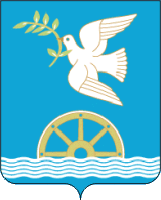 СОВЕТ СЕЛЬСКОГО ПОСЕЛЕНИЯ УДЕЛЬНО-ДУВАНЕЙСКИЙ СЕЛЬСОВЕТМУНИЦИПАЛЬНОГО РАЙОНА БЛАГОВЕЩЕНСКИЙ РАЙОНРЕСПУБЛИКИ  БАШКОРТОСТАНXXV11I№ п/пНаименование должностиДолжностной оклад (денежное вознаграждение), руб.1237 группа по оплате труда при численности населения от 1 до 1,5 тыс. человек7 группа по оплате труда при численности населения от 1 до 1,5 тыс. человек7 группа по оплате труда при численности населения от 1 до 1,5 тыс. человек1Глава муниципального образования                               136352Управляющий делами 			36443Специалист 1 категории (бухгалтер1 категории, заведующий канцелярией, заведующий приемной, землеустроитель 1 категории, инженер 1 категории, инспектор 1 категории, инженер- программист 1 категории, инспектор 1 категории, ревизор 1 категории, экономист 1 категории, юрисконсульт 1 категории)  31844Специалист 2 категории   (архивист 2 категории, бухгалтер 2 категории, инженер 2 категории, инспектор 2 категории, старший инспектор приемной, экономист 2 категории)            Классный чинРазмер надбавки, (руб.)